Муниципальное бюджетное общеобразовательное учреждение «Лицей №2»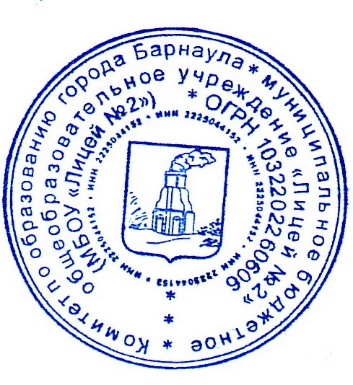 Положение о количестве обучающихся в объединениях, их возрастных категориях и продолжительности учебных занятий в МБОУ «Лицей №2»УТВЕРЖДАЮДиректор МБОУ «Лицей №2»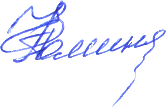                       Е.А. ФоминскаяПриказ №   258   от   «19    »  сентября 2023 г.№Наименование объединенияНазвание дополнительных общеобразовательных общеразвивающих программ,направленностейКоличество обучающихся в объединении (мин. кол-во, макс. кол-во)Количество занятий в неделюКоличество и продолжительность занятий в день ( в соответствии с СанПиН)Возраст обучающихсяСрок реализации программы1ПреемственностьПреемственность (социально-гуманитарная направленность)5-25 чел.21(4/25мин.)5,5 -7 лет05.10.2023- 30.04.2024(7 месяцев)